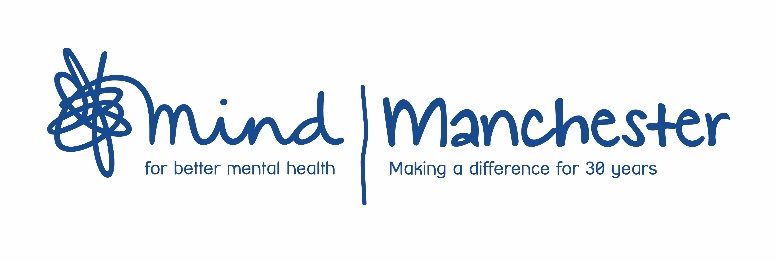 Please return this form by post to CYP, 709 Stockport Road, Manchester M19 3AGor by e-mail to counselling@manchestermind.orgPlease phone if you require assistance on 0161 221 3054Your Details                 Your Details                 DateNameAddressPostcodePhone number                    Can we leave a message?     Yes               No                                                                E-mail addressAgeDate of birthGenderLanguage spoken                                               Interpreter neededHousehold detailsLives alone                             Lives with relatives/partner   Shared accommodation                 Has dependent childrenDetails of mental healthAgencies involvedAre there any other agencies or people helping you?(GP, Psychiatrist, CPN- Community Psychiatric Nurse, Social Worker etc)Known risk to self or othersWhat would you like Manchester Mind to help you with?Any other detailsReferrer details                      fill in this section if you are completing this form for someone elseReferrer details                      fill in this section if you are completing this form for someone elseName of Referrer  OrganisationAddressPostcodePhone NumberE-mail addressService requestedService requestedWhich CYP service/s would you like to refer to?  Advice or Casework                   Volunteering                         Counselling x                      Mentoring Which CYP service/s would you like to refer to?  Advice or Casework                   Volunteering                         Counselling x                      Mentoring 